 ҠАРАР		                                                        ПОСТАНОВЛЕНИЕ      03 август 2022 й.       	                 № 16                  03 августа 2022 г.О внесении изменений в постановление администрации сельского поселения Чалмалинский сельсовет муниципального района Шаранский район Республики Башкортостан от 17 декабря 2021 года №40 «Об утверждении перечней главных администраторов доходов и источников финансирования дефицита бюджета сельского поселения Чалмалинский сельсовет муниципального района Шаранский район Республики Башкортостан, порядка и сроков внесения изменений в перечни главных администраторов доходов и источников финансирования дефицита бюджета сельского поселения Чалмалинский сельсовет муниципального района Шаранский район Республики Башкортостан»В целях своевременного зачисления в бюджет сельского поселения Чалмалинский сельсовет муниципального района Шаранский район Республики Башкортостан безвозмездных поступлений и    во избежание отнесения Управлением Федерального казначейства по Республике Башкортостан указанных платежей на невыясненные поступления,ПОСТАНОВЛЯЮ:Внести изменения в постановление администрации сельского поселения Чалмалинский сельсовет муниципального района Шаранский район Республики Башкортостан от 17 декабря 2021 года № 40 «Об утверждении перечней главных администраторов доходов и источников финансирования дефицита бюджета сельского поселения Чалмалинский сельсовет муниципального района Шаранский район Республики Башкортостан, порядка и сроков внесения изменений в перечни главных администраторов доходов и источников финансирования дефицита бюджета сельского поселения Чалмалинский сельсовет муниципального района Шаранский район Республики Башкортостан» дополнив приложение №1 строкой следующего содержания:»2.	Настоящее постановление вступает в силу со дня его подписания.3.	Контроль за исполнением настоящего постановления оставляю за собой.И.о. главы сельского поселения                                                    Р.И.МуслаховаБашкортостан РеспубликаһыныңШаран районымуниципаль районыныңСалмалы  ауыл Советыауыл биләмәһе ХакимиәтеБашкортостан РеспубликаһыныңШаран районы Салмалы  ауыл СоветыМәктәп урамы, 11, Салмалы аулы Шаран районы Башкортостан РеспубликаһыныңТел./факс(347 69) 2-61-05,e-mail:ch.selsowet@yandex.ruhttp://chalmaly.ru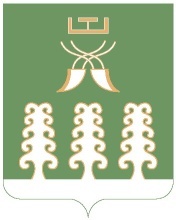 Администрация сельского поселенияЧалмалинский  сельсоветмуниципального районаШаранский муниципальный районРеспублики БашкортостанЧалмалинский сельсовет Шаранского района Республики Башкортостанул. Школьная,д.11, с.Чалмалы Шаранского района, Республики БашкортостанТел./факс(347 69) 2-61-05,e-mail:ch.selsowet@yandex.ruhttp://chalmaly.ruКод бюджетной классификацииНаименование дохода791 208 10000 10 0000 150Перечисления из бюджетов сельских поселений (в бюджеты сельских поселений) для осуществления взыскания